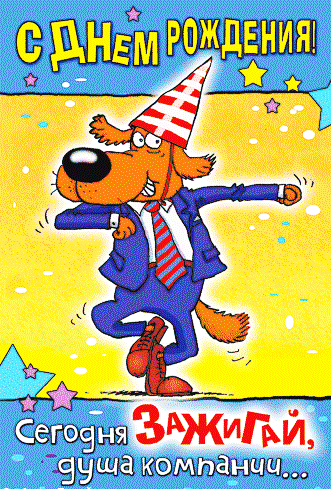 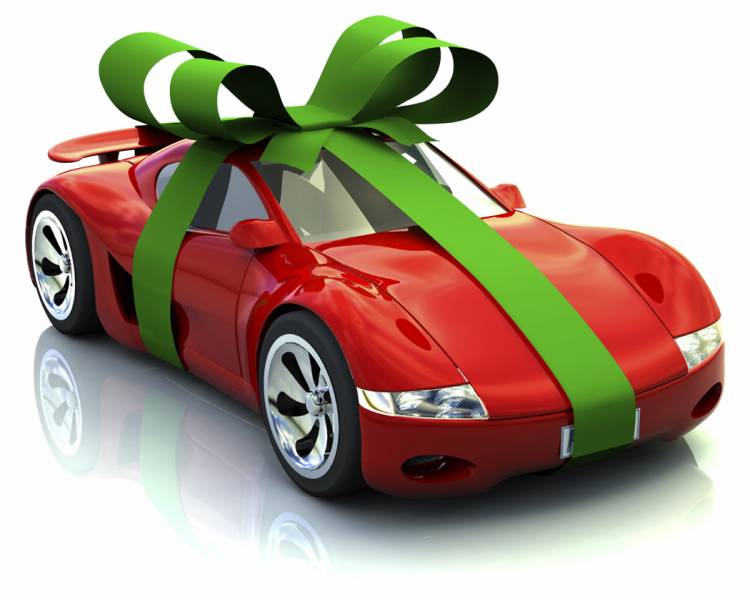 Пусть мечта любая,Как по волшебству,Превратиться сможетВ сказку наяву!Словно фея добрая,Палочкой взмахнёт,Всё, что пожелаешь,-Вмиг произойдёт!С/п ГюлишанЭмировнаи 4 «А» класс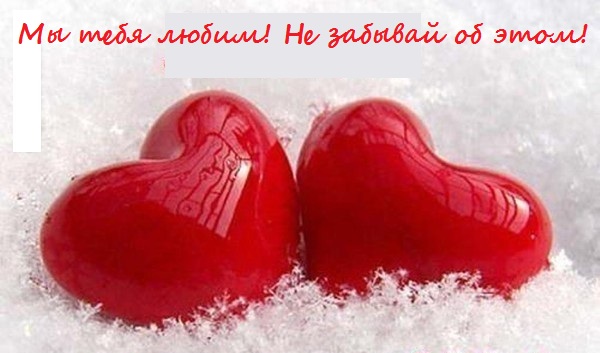 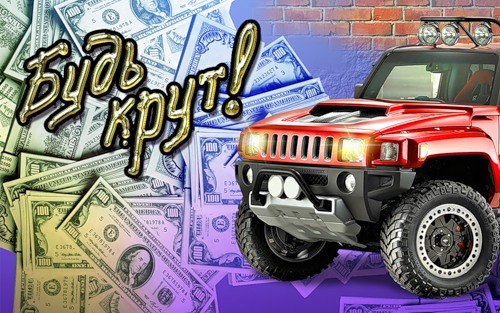 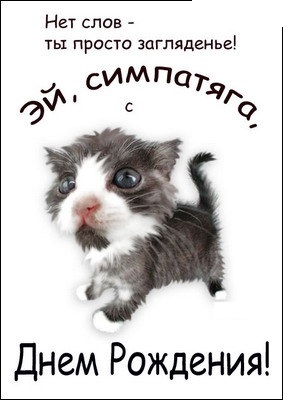 С/п одноклассница Гюлара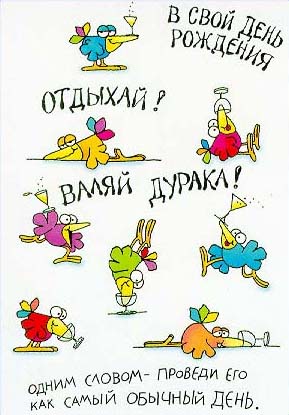 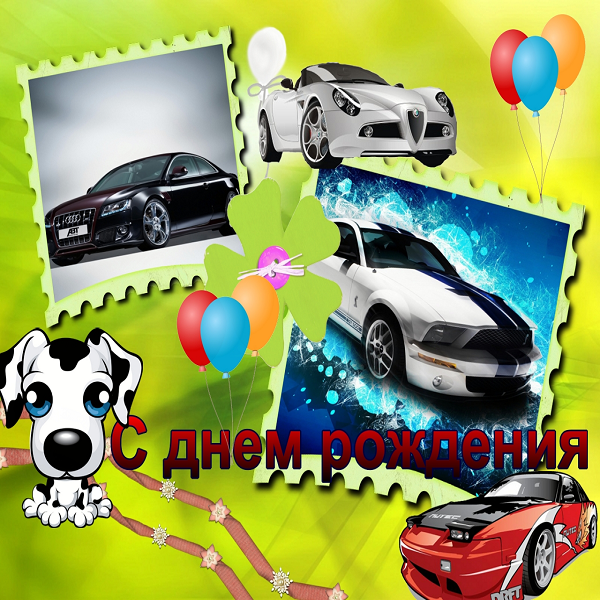 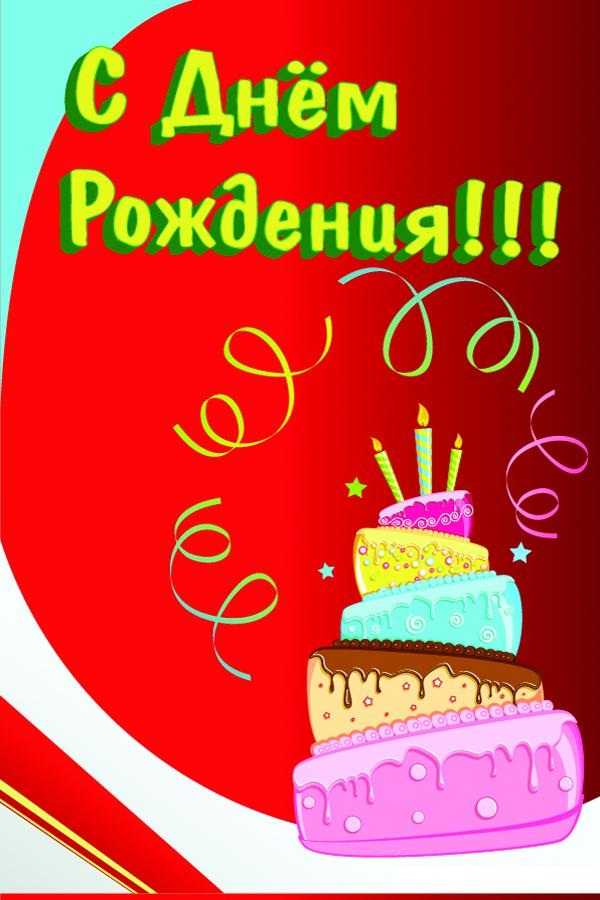 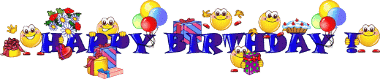 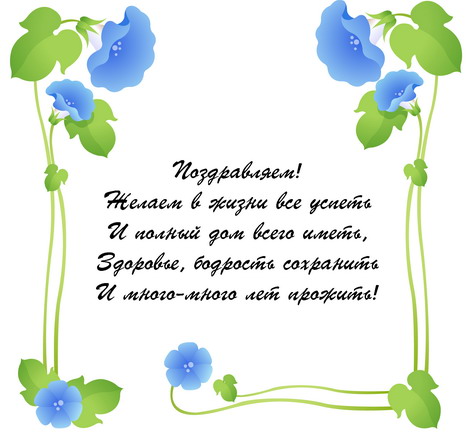 С\п Гюлишан Эмировна и 8 «А» класс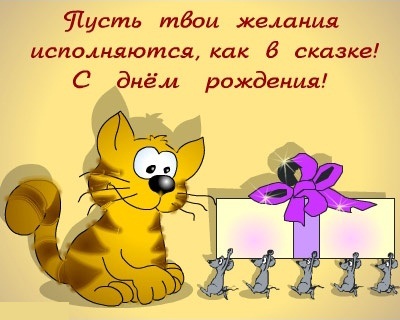 